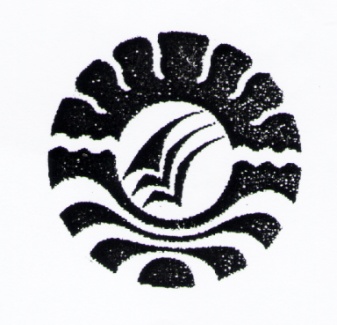 SKRIPSIPENERAPAN BERMAIN TONGKAT BILANGAN DALAMMENINGKATKAN KEMAMPUAN MENGENAL KONSEPBILANGAN ANAK DI TK NEGERI PEMBINA KABUPATEN MAJENEHARTUTI PROGRAM STUDI PENDIDIKAN GURU PENDIDIKAN ANAK USIA DINI       FAKULTAS ILMU PENDIDIKANUNIVERSITAS NEGERI MAKASSAR2013PENERAPAN BERMAIN TONGKAT BILANGAN DALAMMENINGKATKAN KEMAMPUAN MENGENAL KONSEPBILANGAN ANAK DI TK NEGERI PEMBINA KABUPATEN MAJENESKRIPSIDiajukan Untuk Memenuhi Syarat Guna Memperoleh Gelar Sarjana Pendidikan                 Pada Program Studi Pendidikan Guru Pendidikan Anak Usia Dini                              Strata Satu (SI) Fakultas Ilmu Pendidikan                                         Universitas Negeri Makassar OLEH :HARUTINIM. 094 924 212PROGRAM STUDI PENDIDIKAN GURU PENDIDIKAN ANAK USIA DINI FAKULTAS ILMU PENDIDIKANUNIVERSITAS NEGERI MAKASSAR2013KEMENTERIAN PENDIDIKAN DAN KEBUDAYAAN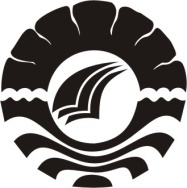 UNIVERSITAS NEGERI MAKASSAR FAKULTAS ILMU PENDIDIKANPENDIDIKAN GURU PENDIDIKAN ANAK USIA DINI             Kampus Tidung FIP UNM Alamat : Jl. Tamalate I Telepon :  884457 Fax. (0411) 883076 PERSETUJUAN  PEMBIMBINGSkripsi dengan judul : “Penerapan Bermain Tongkat Bilangan Dalam           Meningkatkan Kemampuan Mengenal Konsep           Bilangan Anak di TK Negeri Pembina Kabupaten           Majene.”            Atas  nama:     Nama	                            	:   HARTUTINomor Induk Mahasiswa	 :  094 924 212Jurusan / Prodi 	 :  Pendidikan Guru Pendidikan  Anak Usia DiniFakultas	 :  IlmuPendidikanSetelah diperiksa dan diujikan, telah memenuhi syarat untuk memperoleh gelar Sarjana Pendidikan (S.Pd) pada Program Studi Pendidikan Guru Pendidikan Anak Usia Dini Fakultas Ilmu Pendidikan Universitas Negeri Makassar.    Makassar,   Maret  2013Pembimbing I,			Pembimbing II,  Drs. M. Anas Malik, M.Si	          Rusmayadi, S.Pd.,M.Pd   Nip.19601213 198703 1 005		 Nip. 19780917 200604 1 002Disahkan :Ketua Program Studi PGPAUD FIP UNMDra. Sri Sofiani, M.PdNip. 19530202 198010 2 001KEMENTERIAN PENDIDIKAN DAN KEBUDAYAANUNIVERSITAS NEGERI MAKASSAR FAKULTAS ILMU PENDIDIKANPENDIDIKAN GURU PENDIDIKAN ANAK USIA DINI             Kampus Tidung FIP UNM Alamat : Jl. Tamalate I Telepon :  884457 Fax. (0411) 883076 PENGESAHAN UJIAN SKRIPSISkripsi atas nama Hartuti. Nim. 094 924 212 Judul :  Penerapan Bermain Tongkat Bilangan Dalam Meningkatkan Kemampuan Mengenal Konsep Bilangan Anak di TK Negeri Pembina Kabupaten Majene. Diterima oleh Panitia Ujian Skripsi Fakultas Ilmu Pendidikan Universitas Negeri Makassar dengan SK Dekan No. 5431/UN.36.4/PP/2013 Tanggal 31 Juli  2013 untuk memenuhi sebagian persyaratan memperoleh gelar Sarjana Pendidikan pada Program  Studi Pendidikan Guru Pendidikan Anak Usia Dini pada hari Senin Tanggal 29 Juli 2013Disahkan Oleh Pemb.Dekan Bidang AkademikFakultas Ilmu Pendidikan,Drs. M. Ali Latif Amri, M.PdNip. 19611231 198702 1 045 Panitia Ujian: 1. Ketua 		: Drs. Muh. Faisal, M.Pd	  	  ( ………………………….)2. Sekretaris 		: Arifin Manggau, S.Pd,M.Pd 	  ( ………………………….)3. Pembimbing I 	: Drs. M. Anas Malik, M.Si    	  ( ………………………….)4. Pembimbing II 	: Rusmayadi, S.Pd,M.Pd		  ( ………………………….) 5. Penguji I		: Syamsuardi, S.Pd.,M.Pd	  	  ( ………………………….)6. Penguji II		: Drs. H. Abd. Karim H.Ahmad,M.Pd ( ………………………….)PERNYATAAN KEASLIAN SKRIPSISaya yang bertandatangan di bawahini :Nama	:  HARTUTINomor Induk Mahasiswa	:  094 924 212Jurusan / Prodi	:  Pendidikan Anak Usia Dini (PAUD)Judul Skripsi	 : “Penerapan Bermain Tongkat Bilangan Dalam                                                Meningkatkan Kemampuan Mengenal Konsep                                                Bilangan Anak di TK Negeri Pembina Kabupaten                                                Majene.”            Menyatakan dengan sebenarnya bahwa skripsi yang saya tulis ini benar merupakan hasil karya saya sendiri dan bukan merupakan pengambilan tulisan atau pikiran orang lain yang saya akui sebagai hasil tulisan atau pikiran sendiri.Apabila dikemudian hari  terbukti atau dapat dibuktikan bahwa skripsi ini hasil jiplakan, maka saya bersedia menerima sanksi atas perbuatan tersebut sesuai ketentuan yang berlaku.Pinrang,   Agustus  2013Yang Membuat PernyataanHARTUTINIM. 094 924 212MOTTOBerusahalah untuk tidak menjadi manusia yang berhasil, tapi                            berusahalah menjadi manusia yang bergunaPERUNTUKAN :Kuperuntukkan karya ini untuk keluargaku, terutama ibunda terkasih dan untuk suami serta anak-anakku tersayangABSTRAKHartuti. 2013. Penerapan Bermain Tongkat Bilangan Dalam Meningkatkan Kemampuan Mengenal Konsep Bilangan Anak Di Taman Kanak-Kanak Negeri Pembina Kabupaten Majene. Skripsi. Dibimbing oleh Drs. M. Anas Malik, M. Si dan Rusmayadi, S.Pd, M.Pd Program Studi pendidikan Guru Pendidikan Anak Usia Dini Fakultas Ilmu Pendidikan Universitas Negeri MakassarRumusan masalah dalam penelitian ini adalah bagaimanakah penerapan bermain tongkat bilangan dalam meningkatkan kemampuan mengenal konsep bilangan anak di Taman Kanak-Kanak Negeri Pembina Kabupaten Majene? Tujuan yang ingin dicapai dalam penelitian ini adalah untuk mengetahui bagaimana penerapan bermain tongkat bilangan dalam meningkatkan kemampuan mengenal konsep bilangan anak di Taman Kanak-kanak Negeri Pembina Kabupaten Majene. Jenis penelitian ini adalah penelitian Tindakan Kelas yang menjadikan 1 (satu) guru Taman Kanak-Kanak Negeri Pembina Kabupaten Majene dan anak yang berjumlah 15 orang yang terdiri atas 8 laki-laki dan 7 perempuan sebagai unit analisis. Teknik pengumpulan data yang digunakan adalah teknik observasi dan dokumentasi terhadap kemampuan mengenal konsep bilangan anak melalui penerapan bermain tongkat bilangan. Teknik analisis data yang digunakan yaitu deskriptif . prosedur dan pelaksana kegiatan dilakukan 4 tahap yaitu perencanaan, tindakan, observasi dan refleksi hasil. Hasil penelitian menunjukkan bahwa terjadi peningkatan kemampuan mengenal konsep bilangan melalui penerapan bermain tongkat bilangan pada anak didik di Taman Kanak-kanak Negeri Pembina Kabupaten Majene dengan melihat rata-rata hasil belajar pada siklus I berada pada kategori kurang mengalami peningkatan, pada siklus II dengan berada pada kategori baik. Aktivitas belajar anak juga mengalami peningkatan antaralain yang ditandai dengan kemampuan anak membilang/menyebut urutan bilangan 1-10, membilang banyak benda dari 1-10, dan menghubungkan lambang bilangan dengan benda-benda.PRAKATA         Puji syukur  dipanjatkan kekhadirat Allah SWT, karena   berkat dan anugrahnya  sehingga   skripsi yang sederhana ini dapat  diselesaikan sebagai     tugas akhir  dalam rangka   penyelesaian studi   pendidikan guru pendidikan  anak usia dini fakultas Ilmu pendidikan anak Usia dini Fakultas ilmu pendidikan Universitas Negeri Makassar. Skripsi   ini   berjudul “Penerapan Bermain Tongkat Bilangan Dalam Meningkatkan Kemampuan Mengenal Konsep Bilangan  Anak Di Taman Kanak-Kanak Negeri Pembina Kabupaten Majene“.     Selama proses penyusun Skripsi ini, berbagai tantangan dan hambatan dihadapi .Namun berkat dorongan dan bimbingan dari berbagai pihak .segala tantangan dan hambatan dapat diatasi.  Oleh karena itu, penulis menyampaikan rasa terima kasih kepada Drs. M. Anas Malik, M.Si  dan Rusmayadi, S.Pd.,M.Pd. Masing-masing sebagai pembimbing pertama dan kedua yang tulus ikhlas  meluangkan waktu  memberikan petunjuk dan motivasi sejak awal penyusunan usulan penelitian hingga penyusunan Skripsi ini. Selanjutnya ucapan yang sama di sampaikan kepada :Prof. Dr. H. Arismunandar, M.Pd.  Sebagai  Rektor  Universitas  Negeri Makassar   yang  telah  memberikan  kesempatan  kepada  penulis  untuk menimba Ilmu di  Universitas Negeri Makassar Prof. Dr. H. Ismail Tolla, M.Pd, dekan Fakultas Ilmu Pendidikan Universitas Negeri  Makassar  yang   telah   memberikan   petunjuk  dalam     bidang akademik Dra. Sri Sofiani, M,Pd. Selaku ketua PGPAUD  SI dan  sekretaris program studi  Arifin Manggau, S.Pd, M.Pd  adalah  selaku sekretaris program studi pendidikan guru anak Usia dini yang  selalu memberikan dorongan  dan   pengarahan dalam  bidang akademik Bapak  dan   ibu   dosen   serta   staf   administrasi  pada   Fakultas  Ilmu Pendidikan    Universitas   Negeri   Makassar   yang  selama  ini   banyak memberikan   bimbingan    dan    bantuanya    kepada    penulis.Kepada   semua  pihak  dan   rekan - rekan  mahasiswa/i   Fakultas  Ilmu Pendidikan    baik  dari  dalam   lingkungan  kampus  maupun  dari    luar lingkungan   kampus, semoga   Allah yang Maha Esa senantisa meridhoi segala aktivitas kita Akhirnya, sembah  sujud  dan  baktiku  kepada  Ayahanda   dan   ibunda, suami dan anak tercinta   yang    selalu  berdoa  untuk     kesuksesan    saya dalam menuntut   ilmu  pengetahuan.                Dari lubuk hati yang paling dalam,penulis berharap semoga amal ibadahnya diterima disisi SWT dan mendapatkan balasan darinya, semoga Skripsi    ini dapat memberikan konstribusi yang berarti bagi dunia pendidikan. Amin     								Penulis DAFTAR ISIHALAMAN SAMPUL 		iHALAMAN JUDUL		ii	HALAMAN PERSETUJUAN PEMBIMBING 		iiiHALAMAN PENGESAHAN UJIAN SKRIPSI ....................................		ivPERNYATAAN KEASLIAN SKRIPSI		vMOTTO		viABSTRAK		viiPRAKATA 		viiiDAFTAR ISI 		xDAFTAR GAMBAR		xiDAFTAR TABEL ..............................................................................		xiiDAFTAR LAMPIRAN		xiiiBAB  I. PENDAHULUANA. Latar Belakang Masalah	 	1B. Rumusan Masalah		7C. Tujuan Penelitian		7D. Manfaat Penelitian		7BAB II. KAJIAN PUSTAKA, KERANGKA PIKIR DAN HIPOTESIS               TINDAKAN              A. Kajian Pustaka…………………………………………………… 	8              B. Kerangka Pikir		25              C.Hipotesis Tindakan		28BAB III. METODE PENELITIAN A. Pendekatan dan Jenis Penelitian		29B. Fokus Penelitian		29C. Setting dan Subjek Penelitian   		30D. Prosedur dan Pelaksanaan Penelitian  		30E. Tehnik Pengumpulan Data 		33F. Tehnik Analisis Data dan Standar Pencapaian 		34BAB IV. HASIL PENELITIAN DAN PEMBAHASANA. Hasil Penelitian		36B. Pembahasan		70BAB V. KESIMPULAN DAN SARAN              A. Kesimpulan		72              B. Saran-Saran		73DAFTAR PUSTAKA 		74RIWAYAT HIDUP LAMPIRAN DAFTAR GAMBARNO 	Judul	Halaman2.1                        	Kerangka Pikir       		273.1	Disain PTK		31DAFTAR TABELNO 	                 Judul			HalamanTabel 4.1                        Daftar Jumlah Anak Didik                           36DAFTAR LAMPIRANNoJudulHalaman1Kisi-Kisi Instrumen Penelitian ....................................................762Hasil Observasi Kegiatan Guru Siklus I Pertemuan I dan II......783Hasil Observasi Kegiatan Guru Siklus II Pertemuan I dan II....804Hasil Observasi Kegiatan Anak Siklus I Pertemuan I................825Hasil Observasi Kegiatan Anak Siklus I Pertemuan II...............846Hasil Observasi Kegiatan Anak Siklus II Pertemuan I..............867Hasil Observasi Kegiatan Anak Siklus II Pertemuan II.............888Rencana Kegiatan Harian ..........................................................899Rencana Kegiatan Harian ..........................................................9010Rencana Kegiatan Harian ..........................................................9111Rencana Kegiatan Harian ..........................................................9212Dokumentasi .............................................................................9313Izin Penelitian14Daftar Riwayat Hidup